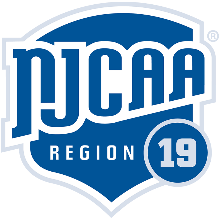 Tennis Score SheetMercer   vs OceanDate 4/17/24 Location Mercer		Record 3-3Coach Andy Stoll				MeganDOUBLES______________________                  WINNER_____________ SCORE____________Joseph Wong 		vs 	John Willis		Ocean		8-5Rasheam Johnson      		Adam GrelakJack Wolfarth		 vs	Sebastian Ferrer 	Ocean		8-0Jefferson Guerra		Frank StaerkVacant			 vs 	Anthony Raimond	Ocean		defaultVacant				Yael CarpinteyroSINGLES______________________                     WINNER____________ SCORE______________Jack Wong 		vs 	John Willis		Ocean		6-1, 6-1Rasheam Johnson	vs 	Adam Grelak		Ocean		6-4, 6-1Jack Wolfarth 		vs 	Sebastian Ferrer	Ocean		6-1, 6-0Jefferson Guerra 	vs 	Frank Staerk		Ocean 		6-2, 6-2vacant 			vs 	Anthony Raimond	Ocean		defaultvacant 			vs 	Yael Carpinteyro	Ocean		default                                FINAL SCORE9-0 Season Record (W-L)1-0 Order of Finish: Doubles (1  2  3 ) Singles (1  2  3  4  5  6)Match Comments: ________________________________________________________________________________________________________________________________________________________________________________________________________